DOC 18/11/2022 - pp. 15 a 19COMUNICADO SME Nº 898, DE 17 DE NOVEMBRO DE 2022SEI 6016.2022/0107121-8O Secretário Municipal de Educação, no uso de suas atribuições, conforme o que lhe representou a Coordenadora da Coordenadoria Pedagógica – COPED e o Diretor do Núcleo Técnico de Currículo/NTC, eCONSIDERANDO:- o disposto do artigo 6º ao 16 da Resolução CME nº 02/2021;- o disposto no Parecer CME nº 06/2021;- o disposto nos Pareceres CME nºs 10/2021 e 11/2021;- a consulta prévia realizada junto aos estudantes;COMUNICA:1- As matrizes curriculares das Unidades de Percurso da Rede Municipal de Ensino para o ano de 2023, as quais integram e compõem os “Itinerários Formativos de Aprofundamento nas Áreas de Conhecimento” das 2ª e 3ª séries constantes das matrizes do Novo Ensino Médio.2- Os componentes e a organização de aulas dos “Recursos para Integração” e da “Integração das Áreas de Conhecimento”.3- A organização da Formação Geral na 2ª e 3ª série do Ensino Médio.4 – As Unidades de Percurso Integradas, que integram e compõem os “Itinerários Formativos de Educação Profissional” das 2ª e 3ª séries para o ano de 2023, constantes das matrizes do Novo Ensino Médio.5 – A relação dos Itinerários de Formação Profissional ofertados pelas unidades escolares.Este Comunicado torna sem efeito os Comunicados SME nºs 1255/2021 e 1429/2021.1. UNIDADES DE PERCURSOa. Área de Conhecimento – Ciências Humanas e Sociais Aplicadas 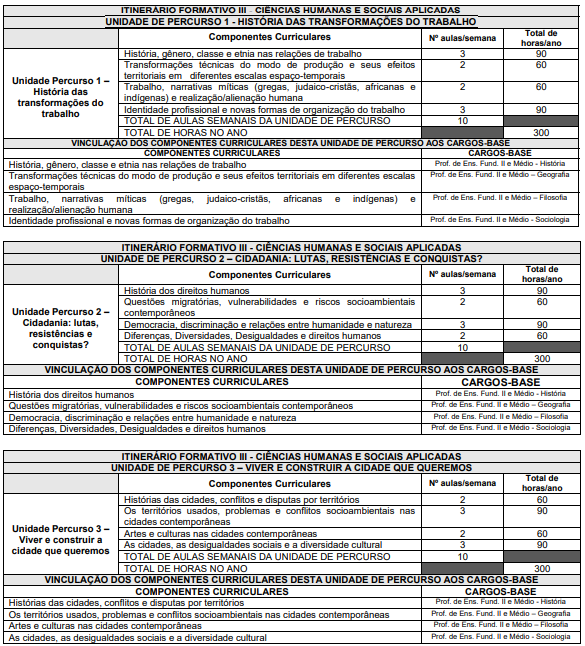 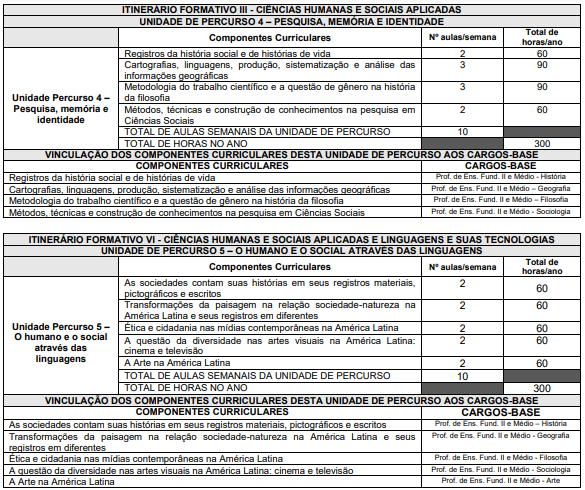 b. Área de Conhecimento – Ciências da Natureza e suas Tecnologias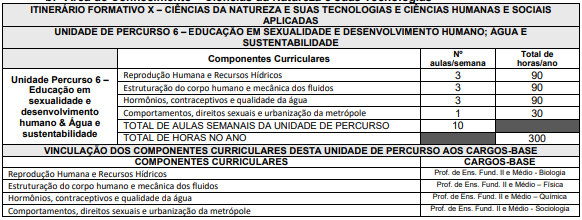 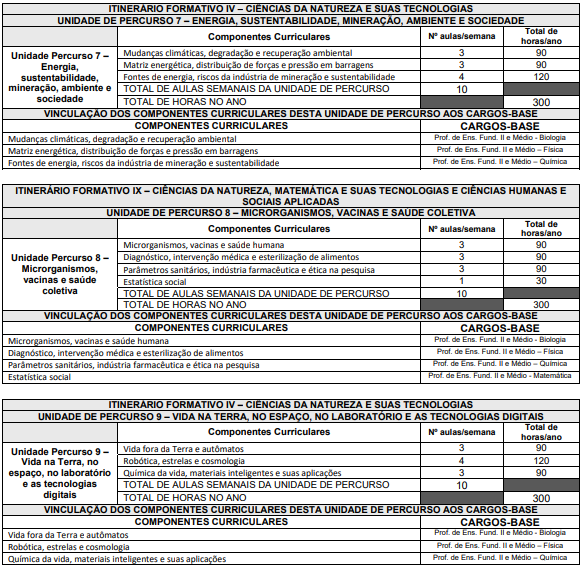 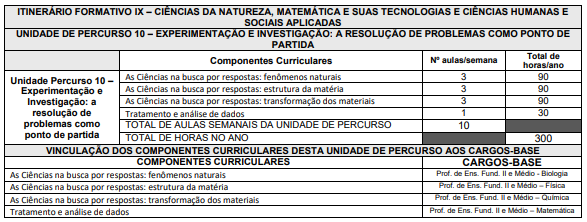 c. Área de Conhecimento – Matemática e suas Tecnologias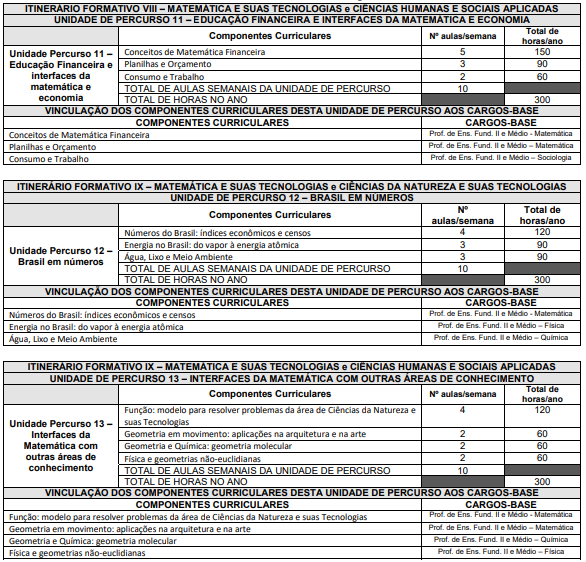 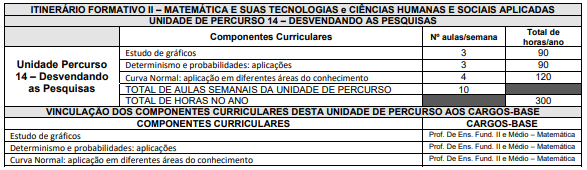 d. Área de Conhecimento – Linguagens e suas Tecnologias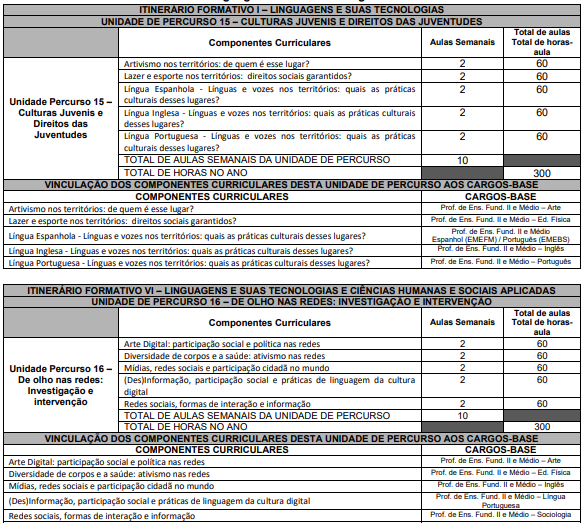 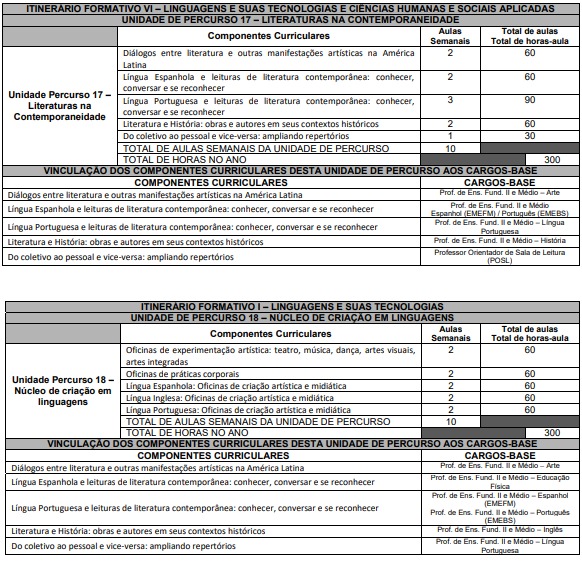 2. RECURSOS PARA INTEGRAÇÃO / INTEGRAÇÃO DAS ÁREAS DE CONHECIMENTO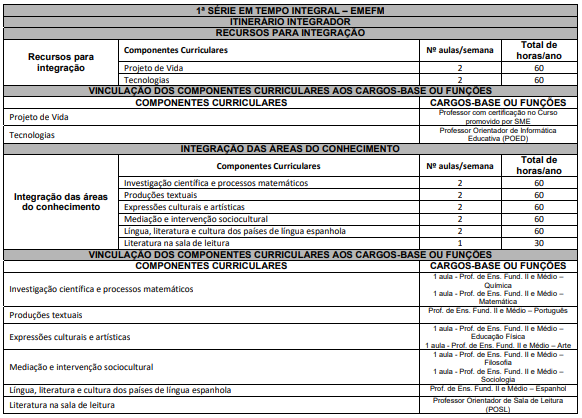 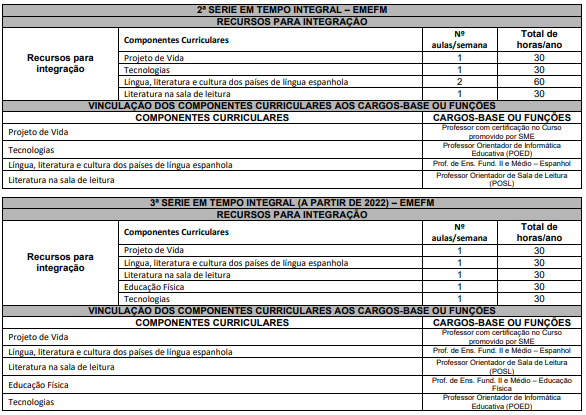 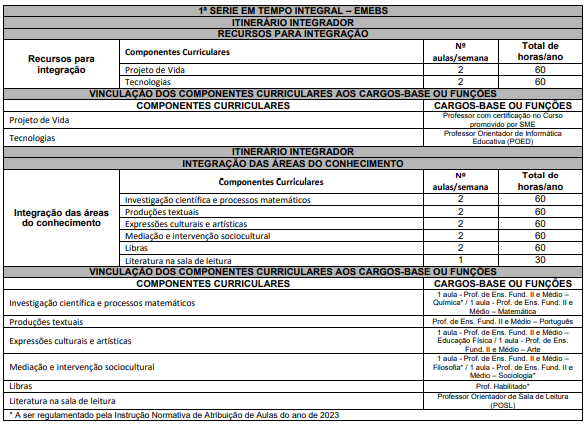 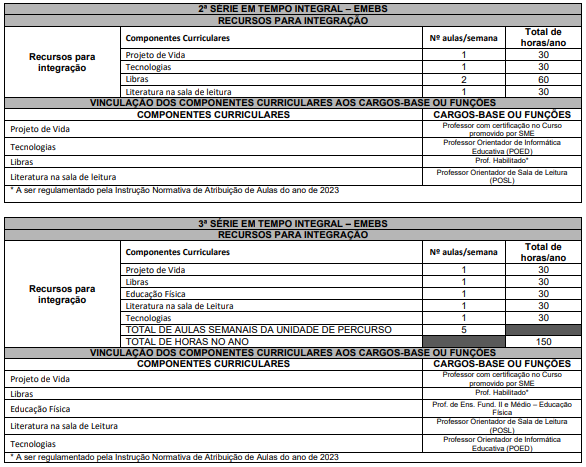 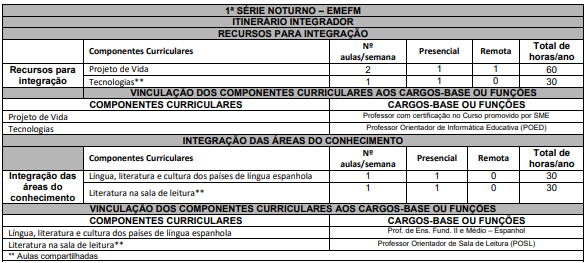 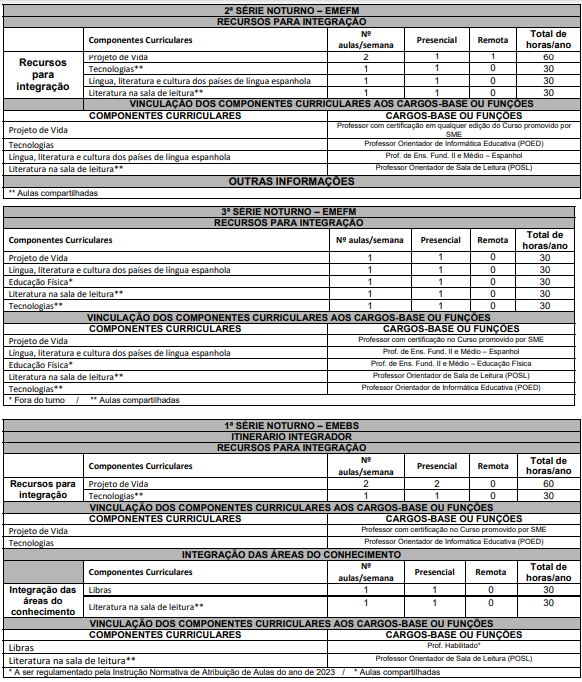 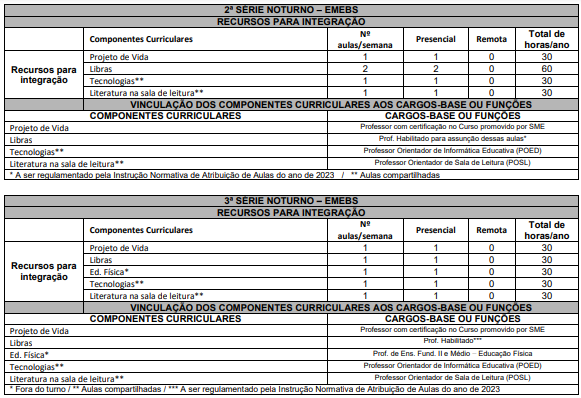 3. FORMAÇÃO GERAL – BNCC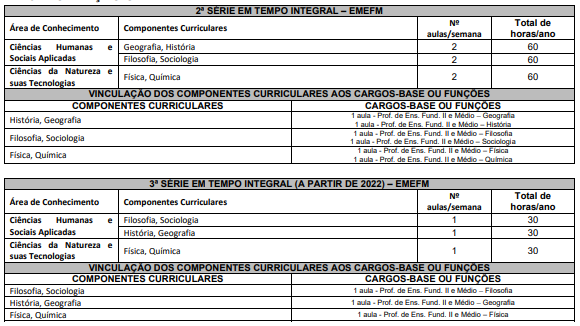 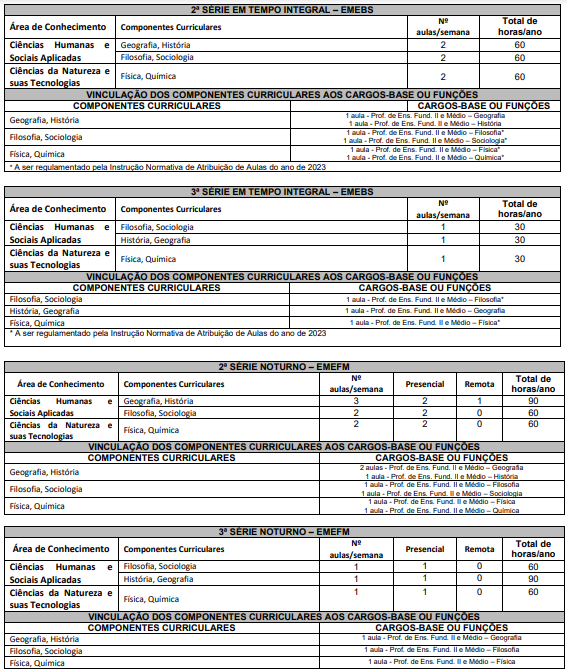 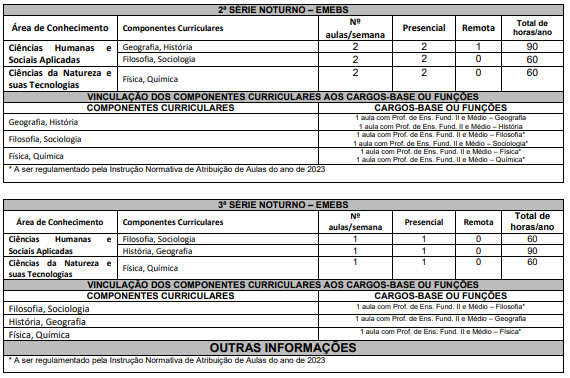 4. UNIDADES DE PERCURSO INTEGRADAS AO ITINERÁRIO DE FORMAÇÃO PROFISSIONAL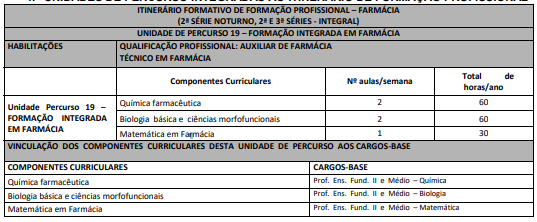 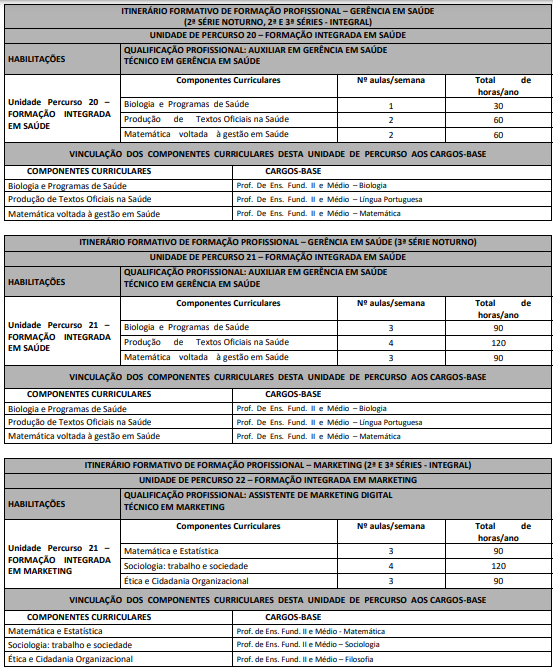 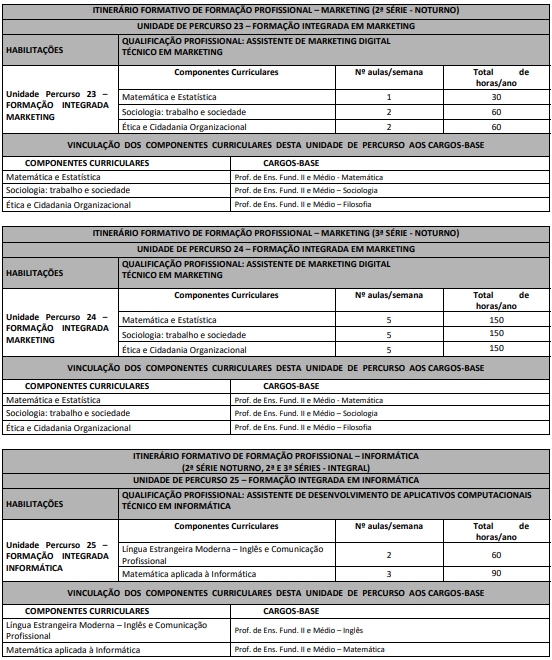 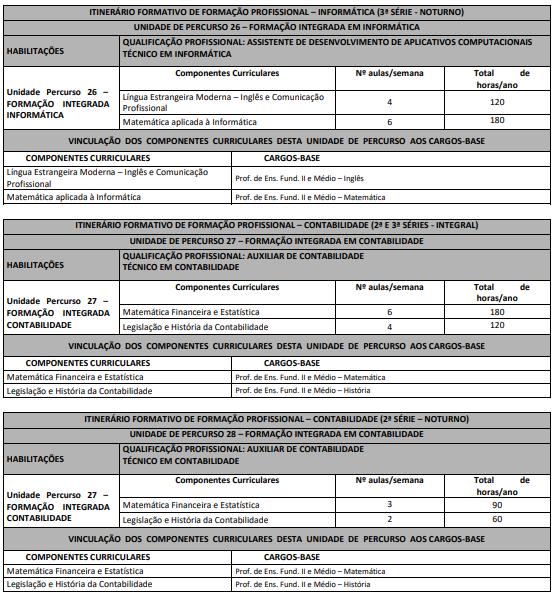 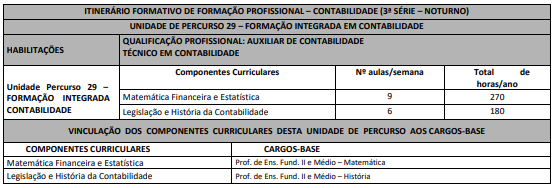 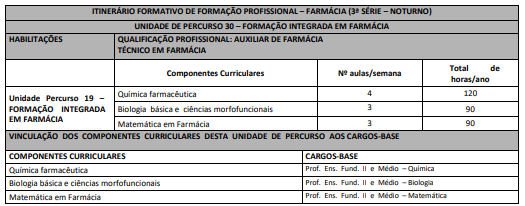 5. RELAÇÃO DOS ITINERÁRIOS DE FORMAÇÃO PROFISSIONAL OFERTADOS PELAS ESCOLAS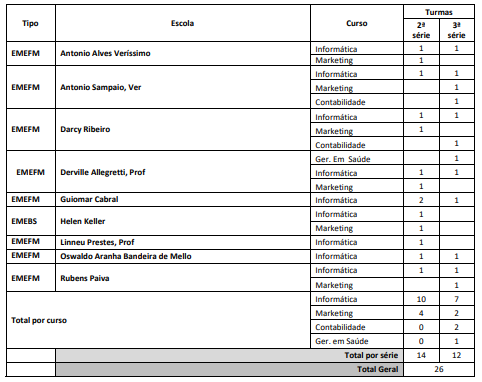 